DOKTORA TEZ İZLEME KOMİTESİ (TİK)TEZ ARA DEĞERLENDİRME TUTANAĞI FORMU										       Tarih:     /   /    DOKTORA TEZ İZLEME KOMİTESİÖNCEKİ DÖNEMLERE AİT ÇALIŞMALAR MEVCUT DÖNEM ÇALIŞMALARIC. GELECEK DÖNEMDE YAPILACAK ÇALIŞMALAR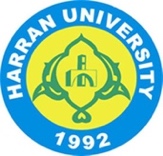 T.C.HARRAN ÜNİVERSİTESİSAĞLIK BİLİMLERİ ENSTİTÜSÜ MÜDÜRLÜĞÜI- ÖĞRENCİ BİLGİLERİI- ÖĞRENCİ BİLGİLERİAdı SoyadıEnstitü NumarasıAnabilim Dalı	ProgramTez Danışmanıİkinci Tez Danışmanı (varsa)Tezin BaşlığıII- TEZ İZLEME KOMİTESİ TOPLANTISIII- TEZ İZLEME KOMİTESİ TOPLANTISIDönemi OCAK-HAZİRAN                               TEMMUZ-ARALIKAra Rapor Toplantı Sayısı                 Birinci                         İkinci                                   ÜçüncüÖğrencinin Ara Rapor Tarihi  (Raporun TİK’e sunulduğu tarih) Komitenin Toplantı Tarihi           Komitenin Toplantı Saati           III- DEĞERLENDİRME III- DEĞERLENDİRMEYukarıda adı yazılı öğrencinin tez çalışmasıyla ilgili olarak sunduğu ara rapor adayla karşılıklı tartışılmış ve öğrencinin bu rapor dönemindeki faaliyetleri Oybirliğiyle / Oyçokluğuyla;         BAŞARILI           BAŞARISIZ               KATILMADI   (Başarısız olarak değerlendirilir.)Yukarıda adı yazılı öğrencinin tez çalışmasıyla ilgili olarak sunduğu ara rapor adayla karşılıklı tartışılmış ve öğrencinin bu rapor dönemindeki faaliyetleri Oybirliğiyle / Oyçokluğuyla;         BAŞARILI           BAŞARISIZ               KATILMADI   (Başarısız olarak değerlendirilir.)Başarılı Bulunmasına Rağmen Varsa Öneriler:Başarılı Bulunmasına Rağmen Varsa Öneriler:Başarısızlık Durumunda Nedenleri ve Öneriler:Başarısızlık Durumunda Nedenleri ve Öneriler:Unvanı-Adı-SoyadıİmzasıTez Danışmanı      Dr.           Üye      Dr.           Üye      Dr.           